Открытый урок английского языкав 5 классена тему: «What we value 2»Учитель: Распаева А.Ж.Lesson plan Unit: ValuesLESSON: What we value 2 (Talking and writing about actions they value in friends and learning a song about friends)Unit: ValuesLESSON: What we value 2 (Talking and writing about actions they value in friends and learning a song about friends)Unit: ValuesLESSON: What we value 2 (Talking and writing about actions they value in friends and learning a song about friends)Unit: ValuesLESSON: What we value 2 (Talking and writing about actions they value in friends and learning a song about friends)Unit: ValuesLESSON: What we value 2 (Talking and writing about actions they value in friends and learning a song about friends)School: Zarechnaya school-lyceumSchool: Zarechnaya school-lyceumSchool: Zarechnaya school-lyceumSchool: Zarechnaya school-lyceumDate: Date: Date: Date: Date: Teacher name: Raspayeva Ainur ZhumashevnaTeacher name: Raspayeva Ainur ZhumashevnaTeacher name: Raspayeva Ainur ZhumashevnaTeacher name: Raspayeva Ainur ZhumashevnaGrade 5Grade 5Grade 5Grade 5Grade 5Number present: Number present: absent:absent:Learning objectives(s) that this lesson is contributing toLearning objectives(s) that this lesson is contributing to5.L6 understand some specific information and detail of short, supported talk on an increasing range of general and some curricular topics5.R6 understand the main points of short simple texts on a growing range of general and some curricular topics by using contextual clues5.W3 write with support short sentences which describe people, places and objects5.S4 respond to questions on an increasing range of general and some curricular topics5.L6 understand some specific information and detail of short, supported talk on an increasing range of general and some curricular topics5.R6 understand the main points of short simple texts on a growing range of general and some curricular topics by using contextual clues5.W3 write with support short sentences which describe people, places and objects5.S4 respond to questions on an increasing range of general and some curricular topics5.L6 understand some specific information and detail of short, supported talk on an increasing range of general and some curricular topics5.R6 understand the main points of short simple texts on a growing range of general and some curricular topics by using contextual clues5.W3 write with support short sentences which describe people, places and objects5.S4 respond to questions on an increasing range of general and some curricular topics5.L6 understand some specific information and detail of short, supported talk on an increasing range of general and some curricular topics5.R6 understand the main points of short simple texts on a growing range of general and some curricular topics by using contextual clues5.W3 write with support short sentences which describe people, places and objects5.S4 respond to questions on an increasing range of general and some curricular topics5.L6 understand some specific information and detail of short, supported talk on an increasing range of general and some curricular topics5.R6 understand the main points of short simple texts on a growing range of general and some curricular topics by using contextual clues5.W3 write with support short sentences which describe people, places and objects5.S4 respond to questions on an increasing range of general and some curricular topics5.L6 understand some specific information and detail of short, supported talk on an increasing range of general and some curricular topics5.R6 understand the main points of short simple texts on a growing range of general and some curricular topics by using contextual clues5.W3 write with support short sentences which describe people, places and objects5.S4 respond to questions on an increasing range of general and some curricular topics5.L6 understand some specific information and detail of short, supported talk on an increasing range of general and some curricular topics5.R6 understand the main points of short simple texts on a growing range of general and some curricular topics by using contextual clues5.W3 write with support short sentences which describe people, places and objects5.S4 respond to questions on an increasing range of general and some curricular topicsLesson objectivesLesson objectivesAll students will be able toMake a plan of the textLearn topical vocabularyTell a monologue according to the plan about their best friend at least 3 sentencesAll students will be able toMake a plan of the textLearn topical vocabularyTell a monologue according to the plan about their best friend at least 3 sentencesAll students will be able toMake a plan of the textLearn topical vocabularyTell a monologue according to the plan about their best friend at least 3 sentencesAll students will be able toMake a plan of the textLearn topical vocabularyTell a monologue according to the plan about their best friend at least 3 sentencesAll students will be able toMake a plan of the textLearn topical vocabularyTell a monologue according to the plan about their best friend at least 3 sentencesAll students will be able toMake a plan of the textLearn topical vocabularyTell a monologue according to the plan about their best friend at least 3 sentencesAll students will be able toMake a plan of the textLearn topical vocabularyTell a monologue according to the plan about their best friend at least 3 sentencesLesson objectivesLesson objectivesMost students will be able toMake a plan of the text and supplement it with their ideas.Learn topical vocabulary with oppositesTell a monologue according to the plan about their best friend at least 4 sentencesMost students will be able toMake a plan of the text and supplement it with their ideas.Learn topical vocabulary with oppositesTell a monologue according to the plan about their best friend at least 4 sentencesMost students will be able toMake a plan of the text and supplement it with their ideas.Learn topical vocabulary with oppositesTell a monologue according to the plan about their best friend at least 4 sentencesMost students will be able toMake a plan of the text and supplement it with their ideas.Learn topical vocabulary with oppositesTell a monologue according to the plan about their best friend at least 4 sentencesMost students will be able toMake a plan of the text and supplement it with their ideas.Learn topical vocabulary with oppositesTell a monologue according to the plan about their best friend at least 4 sentencesMost students will be able toMake a plan of the text and supplement it with their ideas.Learn topical vocabulary with oppositesTell a monologue according to the plan about their best friend at least 4 sentencesMost students will be able toMake a plan of the text and supplement it with their ideas.Learn topical vocabulary with oppositesTell a monologue according to the plan about their best friend at least 4 sentencesLesson objectivesLesson objectivesSome students will be able toAnalyze the text and make a plan of it and supplement it with their ideas.Learn topical vocabulary and use it in their speechTell a monologue according to the plan about their best friend at least 5 sentences, expressing their feelings and attitudeSome students will be able toAnalyze the text and make a plan of it and supplement it with their ideas.Learn topical vocabulary and use it in their speechTell a monologue according to the plan about their best friend at least 5 sentences, expressing their feelings and attitudeSome students will be able toAnalyze the text and make a plan of it and supplement it with their ideas.Learn topical vocabulary and use it in their speechTell a monologue according to the plan about their best friend at least 5 sentences, expressing their feelings and attitudeSome students will be able toAnalyze the text and make a plan of it and supplement it with their ideas.Learn topical vocabulary and use it in their speechTell a monologue according to the plan about their best friend at least 5 sentences, expressing their feelings and attitudeSome students will be able toAnalyze the text and make a plan of it and supplement it with their ideas.Learn topical vocabulary and use it in their speechTell a monologue according to the plan about their best friend at least 5 sentences, expressing their feelings and attitudeSome students will be able toAnalyze the text and make a plan of it and supplement it with their ideas.Learn topical vocabulary and use it in their speechTell a monologue according to the plan about their best friend at least 5 sentences, expressing their feelings and attitudeSome students will be able toAnalyze the text and make a plan of it and supplement it with their ideas.Learn topical vocabulary and use it in their speechTell a monologue according to the plan about their best friend at least 5 sentences, expressing their feelings and attitudeCross curricular linksCross curricular linksPsychology, Art, Technology, Society and EnvironmentPsychology, Art, Technology, Society and EnvironmentPsychology, Art, Technology, Society and EnvironmentPsychology, Art, Technology, Society and EnvironmentPsychology, Art, Technology, Society and EnvironmentPsychology, Art, Technology, Society and EnvironmentPsychology, Art, Technology, Society and EnvironmentPrevious learningPrevious learningFriendshipFriendshipFriendshipFriendshipFriendshipFriendshipFriendshipIntercultural awarenessIntercultural awarenessStudents will understand that values are common for people all around the worldStudents will understand that values are common for people all around the worldStudents will understand that values are common for people all around the worldStudents will understand that values are common for people all around the worldStudents will understand that values are common for people all around the worldStudents will understand that values are common for people all around the worldStudents will understand that values are common for people all around the worldPastoral carePastoral careAssure you met all learners’ needsGive learners choice and voiceCreate a learner-centered classroom with learner friendly atmosphereMake sure that you contribute to learners’ social, emotional, physical and moral wellbeingAssure you met all learners’ needsGive learners choice and voiceCreate a learner-centered classroom with learner friendly atmosphereMake sure that you contribute to learners’ social, emotional, physical and moral wellbeingAssure you met all learners’ needsGive learners choice and voiceCreate a learner-centered classroom with learner friendly atmosphereMake sure that you contribute to learners’ social, emotional, physical and moral wellbeingAssure you met all learners’ needsGive learners choice and voiceCreate a learner-centered classroom with learner friendly atmosphereMake sure that you contribute to learners’ social, emotional, physical and moral wellbeingAssure you met all learners’ needsGive learners choice and voiceCreate a learner-centered classroom with learner friendly atmosphereMake sure that you contribute to learners’ social, emotional, physical and moral wellbeingAssure you met all learners’ needsGive learners choice and voiceCreate a learner-centered classroom with learner friendly atmosphereMake sure that you contribute to learners’ social, emotional, physical and moral wellbeingAssure you met all learners’ needsGive learners choice and voiceCreate a learner-centered classroom with learner friendly atmosphereMake sure that you contribute to learners’ social, emotional, physical and moral wellbeingHealth and safetyHealth and safetyMake sure learners have been advised about good practice when using computers and similar equipmentEveryday classroom precautionsMake sure learners have been advised about good practice when using computers and similar equipmentEveryday classroom precautionsMake sure learners have been advised about good practice when using computers and similar equipmentEveryday classroom precautionsMake sure learners have been advised about good practice when using computers and similar equipmentEveryday classroom precautionsMake sure learners have been advised about good practice when using computers and similar equipmentEveryday classroom precautionsMake sure learners have been advised about good practice when using computers and similar equipmentEveryday classroom precautionsMake sure learners have been advised about good practice when using computers and similar equipmentEveryday classroom precautionsPlanPlanPlanPlanPlanPlanPlanPlanPlanPlanned timingsPlanned activities Planned activities Planned activities Planned activities Planned activities Planned activities Planned activities ResourcesBeginning7minMiddle26 minEnd7 minOrg momentGood afternoon dear children!How are you today? – Fine thank you, and you?We have the guests today, greet them! – Good afternoon!Who is on duty today?What day is it today?What date is it today?What is the weather like today?So let’s say hello to each other first of all!(Психологический настрой, отбивание ритма)Bread and Butter Hello SongBread and butter, 
Marmalade and jam, 
Let’s say hello 
As quietly as we can. 
Hello! (Тихо)Bread and butter, 
Marmalade and jam, 
Let’s say hello 
As loud as we can. 
Hello! (Громко)Bread and butter, 
Marmalade and jam, 
Let’s say hello 
As quickly as we can. 
Hello! (Быстро)Bread and butter, 
Marmalade and jam, 
Let’s say hello 
As slowly as we can. 
Hello! (Медленно)Bread and butter, 
Marmalade and jam, 
Let’s say hello 
As high as we can. 
Hello! (Громко)!!! Now let’s guess what we are going to speak about?Do you have a friend?How many friends do you have?Do you study with your friend in the same class?Is it important for us to have friends?!!! The procedure of the lesson:!!!! The aims of the lesson are: (пишут на яблоках или на цветочках)Revise 10 adjectives and use them in speech;Make a plan of the text from 5 points; Tell a monologue about your best friend from 5 sentences. Warm-up:Reading poems about friendship. Did you like it?Do you agree with it?Revising of words. Making sentences: “My friend is … ”Checking of h/tGroup workNow I’ll give you the card and you should find your group.Revision of words:1 Group (weak): You should find the opposites of the words. 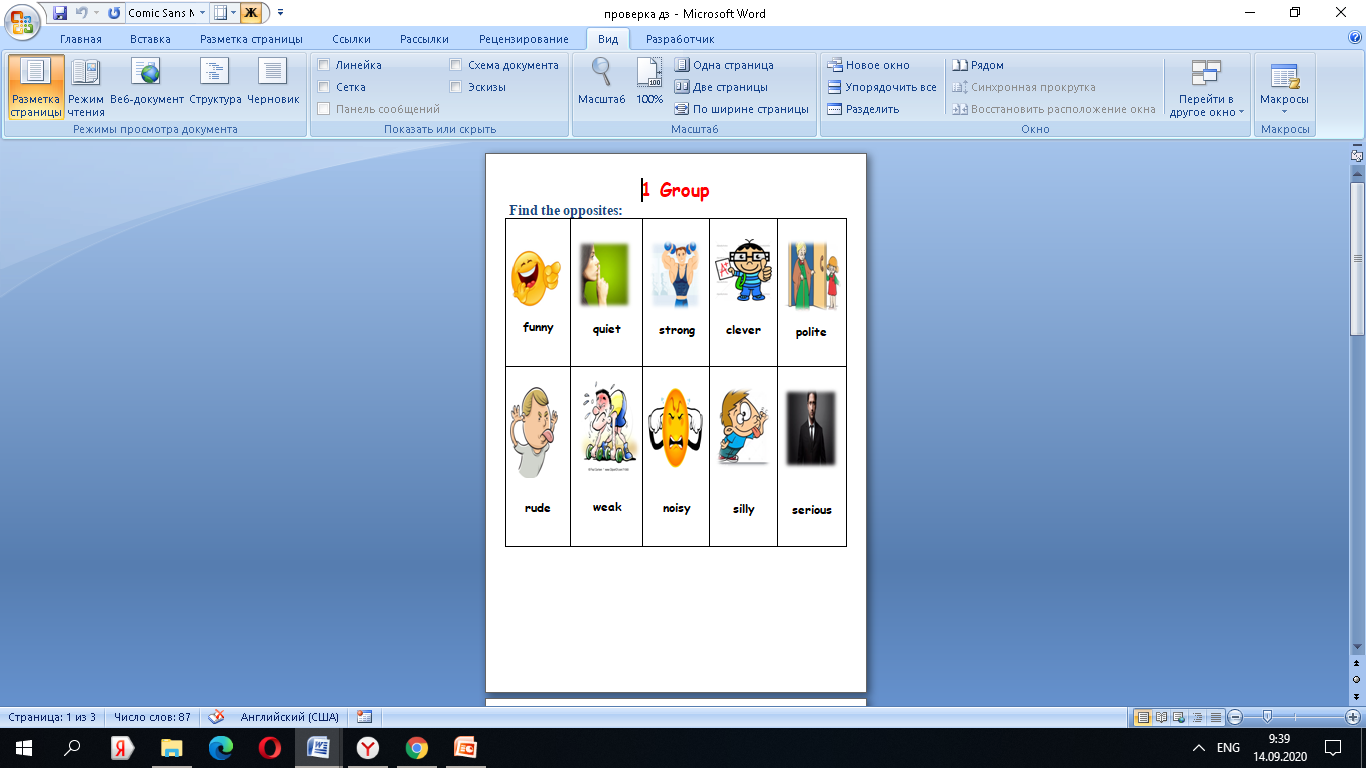 2 Group (middle) : Put the words into the sentences.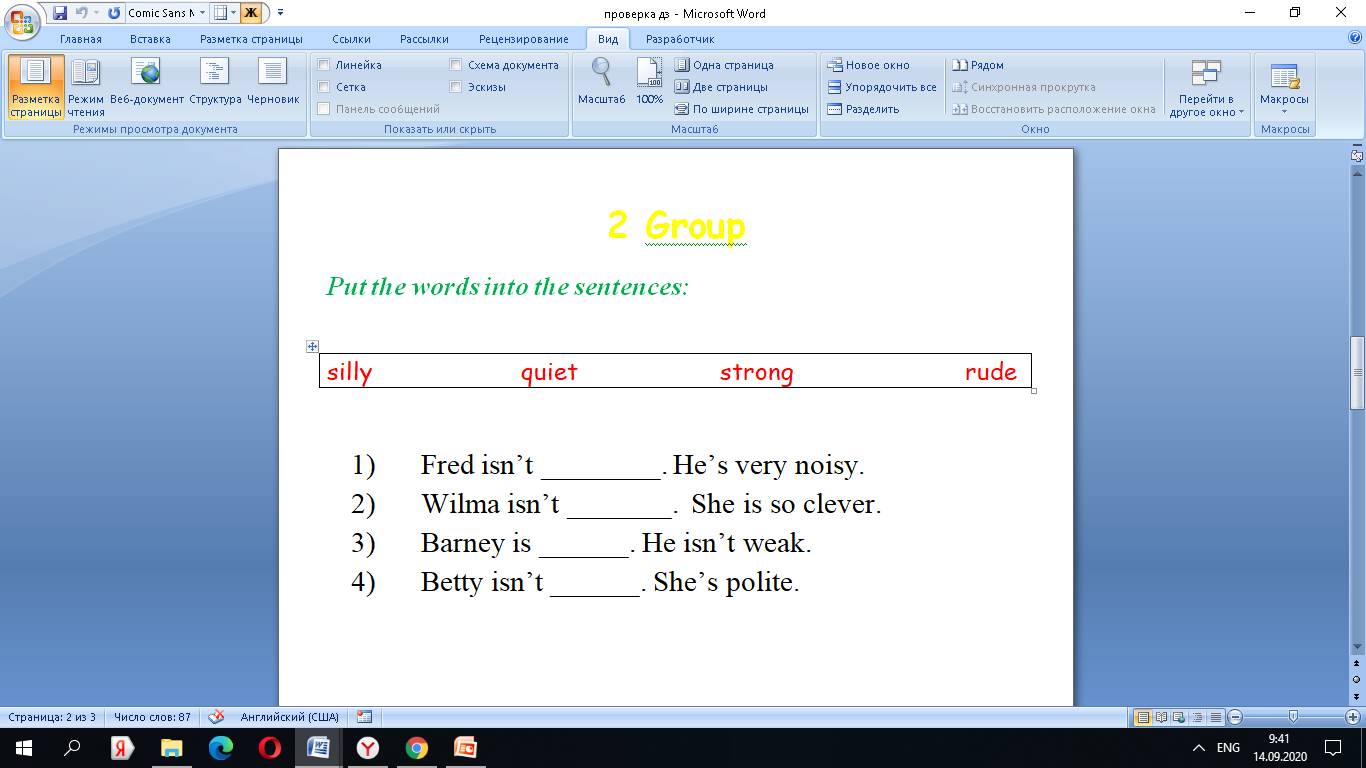 3 Group (strong): Make 4 sentences using these words.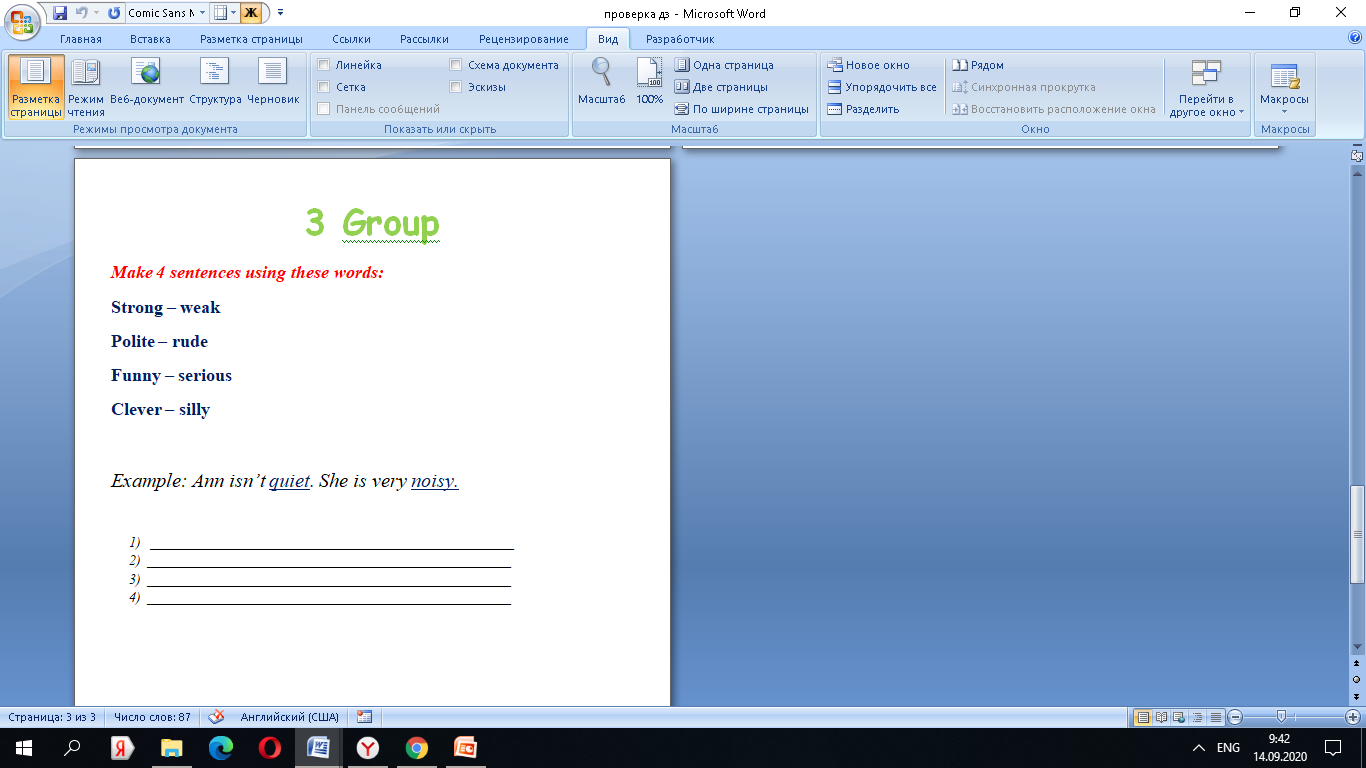 Main part (work with the text)Listening and readingPut the words into the text on p. 43Answer the questions:Ex. 2, p. 43 (5 questons)Make a plan of the text from 5 points (You should do it in pairs):Analyze this scheme and add some more points.On the basis of this scheme you should tell about your best friend. (3 pupils) Svetlana, Kristina, Alan.While you tell about your friend, the rest should listen and evaluate him or her according to our criteria.RelaxationH/t to write an email about your best friend.Reflection and self-evaluationLooking at the aims, can you say what did we do?Can you describe your best friend using 10 adjectives;Can you make a plan of the text from 5 points; Can you tell a monologue about your best friend from 5 sentences. If you think you did it, stick it to the basket.If you don’t, let it be on the blackboard.In this way, evaluate your work at the lesson. Questions to each other: What did you do best of all?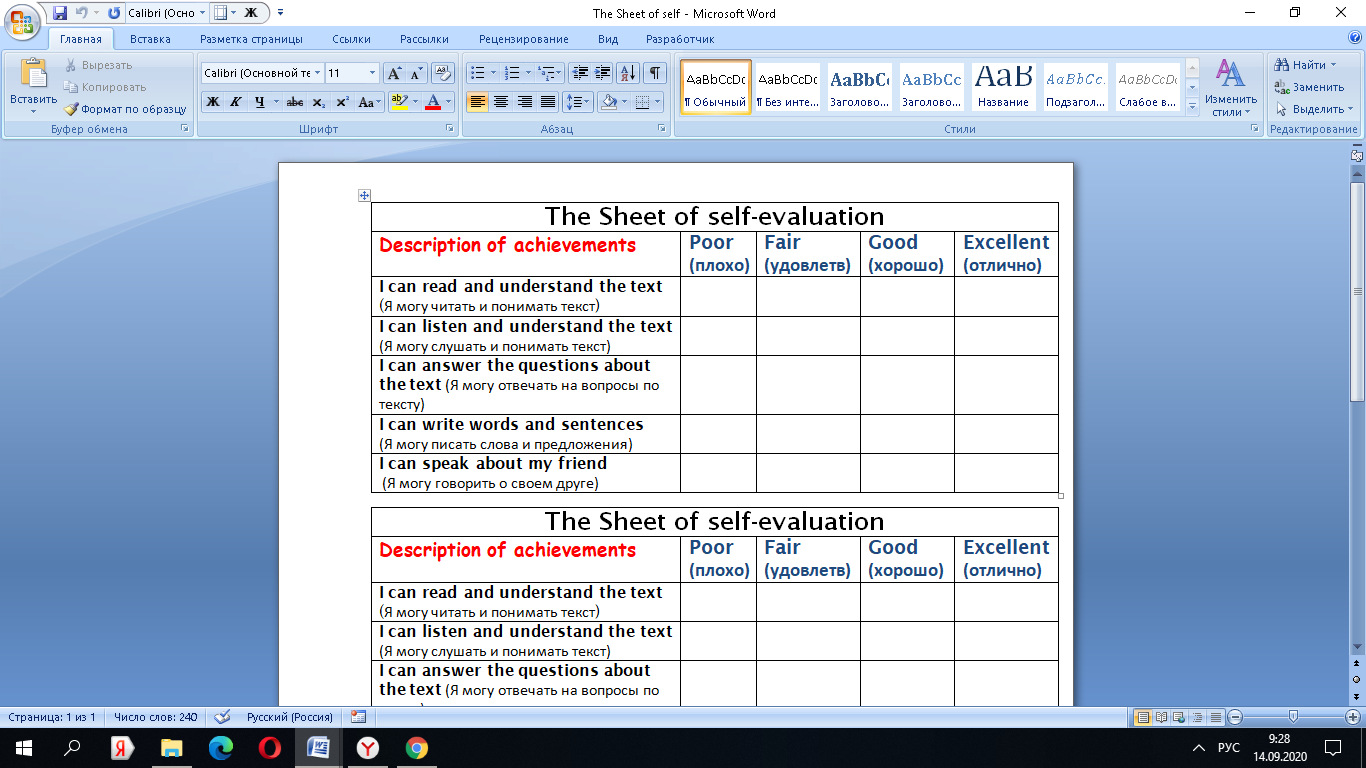 So, the lesson is over! Good bye! See you on Monday!Org momentGood afternoon dear children!How are you today? – Fine thank you, and you?We have the guests today, greet them! – Good afternoon!Who is on duty today?What day is it today?What date is it today?What is the weather like today?So let’s say hello to each other first of all!(Психологический настрой, отбивание ритма)Bread and Butter Hello SongBread and butter, 
Marmalade and jam, 
Let’s say hello 
As quietly as we can. 
Hello! (Тихо)Bread and butter, 
Marmalade and jam, 
Let’s say hello 
As loud as we can. 
Hello! (Громко)Bread and butter, 
Marmalade and jam, 
Let’s say hello 
As quickly as we can. 
Hello! (Быстро)Bread and butter, 
Marmalade and jam, 
Let’s say hello 
As slowly as we can. 
Hello! (Медленно)Bread and butter, 
Marmalade and jam, 
Let’s say hello 
As high as we can. 
Hello! (Громко)!!! Now let’s guess what we are going to speak about?Do you have a friend?How many friends do you have?Do you study with your friend in the same class?Is it important for us to have friends?!!! The procedure of the lesson:!!!! The aims of the lesson are: (пишут на яблоках или на цветочках)Revise 10 adjectives and use them in speech;Make a plan of the text from 5 points; Tell a monologue about your best friend from 5 sentences. Warm-up:Reading poems about friendship. Did you like it?Do you agree with it?Revising of words. Making sentences: “My friend is … ”Checking of h/tGroup workNow I’ll give you the card and you should find your group.Revision of words:1 Group (weak): You should find the opposites of the words. 2 Group (middle) : Put the words into the sentences.3 Group (strong): Make 4 sentences using these words.Main part (work with the text)Listening and readingPut the words into the text on p. 43Answer the questions:Ex. 2, p. 43 (5 questons)Make a plan of the text from 5 points (You should do it in pairs):Analyze this scheme and add some more points.On the basis of this scheme you should tell about your best friend. (3 pupils) Svetlana, Kristina, Alan.While you tell about your friend, the rest should listen and evaluate him or her according to our criteria.RelaxationH/t to write an email about your best friend.Reflection and self-evaluationLooking at the aims, can you say what did we do?Can you describe your best friend using 10 adjectives;Can you make a plan of the text from 5 points; Can you tell a monologue about your best friend from 5 sentences. If you think you did it, stick it to the basket.If you don’t, let it be on the blackboard.In this way, evaluate your work at the lesson. Questions to each other: What did you do best of all?So, the lesson is over! Good bye! See you on Monday!Org momentGood afternoon dear children!How are you today? – Fine thank you, and you?We have the guests today, greet them! – Good afternoon!Who is on duty today?What day is it today?What date is it today?What is the weather like today?So let’s say hello to each other first of all!(Психологический настрой, отбивание ритма)Bread and Butter Hello SongBread and butter, 
Marmalade and jam, 
Let’s say hello 
As quietly as we can. 
Hello! (Тихо)Bread and butter, 
Marmalade and jam, 
Let’s say hello 
As loud as we can. 
Hello! (Громко)Bread and butter, 
Marmalade and jam, 
Let’s say hello 
As quickly as we can. 
Hello! (Быстро)Bread and butter, 
Marmalade and jam, 
Let’s say hello 
As slowly as we can. 
Hello! (Медленно)Bread and butter, 
Marmalade and jam, 
Let’s say hello 
As high as we can. 
Hello! (Громко)!!! Now let’s guess what we are going to speak about?Do you have a friend?How many friends do you have?Do you study with your friend in the same class?Is it important for us to have friends?!!! The procedure of the lesson:!!!! The aims of the lesson are: (пишут на яблоках или на цветочках)Revise 10 adjectives and use them in speech;Make a plan of the text from 5 points; Tell a monologue about your best friend from 5 sentences. Warm-up:Reading poems about friendship. Did you like it?Do you agree with it?Revising of words. Making sentences: “My friend is … ”Checking of h/tGroup workNow I’ll give you the card and you should find your group.Revision of words:1 Group (weak): You should find the opposites of the words. 2 Group (middle) : Put the words into the sentences.3 Group (strong): Make 4 sentences using these words.Main part (work with the text)Listening and readingPut the words into the text on p. 43Answer the questions:Ex. 2, p. 43 (5 questons)Make a plan of the text from 5 points (You should do it in pairs):Analyze this scheme and add some more points.On the basis of this scheme you should tell about your best friend. (3 pupils) Svetlana, Kristina, Alan.While you tell about your friend, the rest should listen and evaluate him or her according to our criteria.RelaxationH/t to write an email about your best friend.Reflection and self-evaluationLooking at the aims, can you say what did we do?Can you describe your best friend using 10 adjectives;Can you make a plan of the text from 5 points; Can you tell a monologue about your best friend from 5 sentences. If you think you did it, stick it to the basket.If you don’t, let it be on the blackboard.In this way, evaluate your work at the lesson. Questions to each other: What did you do best of all?So, the lesson is over! Good bye! See you on Monday!Org momentGood afternoon dear children!How are you today? – Fine thank you, and you?We have the guests today, greet them! – Good afternoon!Who is on duty today?What day is it today?What date is it today?What is the weather like today?So let’s say hello to each other first of all!(Психологический настрой, отбивание ритма)Bread and Butter Hello SongBread and butter, 
Marmalade and jam, 
Let’s say hello 
As quietly as we can. 
Hello! (Тихо)Bread and butter, 
Marmalade and jam, 
Let’s say hello 
As loud as we can. 
Hello! (Громко)Bread and butter, 
Marmalade and jam, 
Let’s say hello 
As quickly as we can. 
Hello! (Быстро)Bread and butter, 
Marmalade and jam, 
Let’s say hello 
As slowly as we can. 
Hello! (Медленно)Bread and butter, 
Marmalade and jam, 
Let’s say hello 
As high as we can. 
Hello! (Громко)!!! Now let’s guess what we are going to speak about?Do you have a friend?How many friends do you have?Do you study with your friend in the same class?Is it important for us to have friends?!!! The procedure of the lesson:!!!! The aims of the lesson are: (пишут на яблоках или на цветочках)Revise 10 adjectives and use them in speech;Make a plan of the text from 5 points; Tell a monologue about your best friend from 5 sentences. Warm-up:Reading poems about friendship. Did you like it?Do you agree with it?Revising of words. Making sentences: “My friend is … ”Checking of h/tGroup workNow I’ll give you the card and you should find your group.Revision of words:1 Group (weak): You should find the opposites of the words. 2 Group (middle) : Put the words into the sentences.3 Group (strong): Make 4 sentences using these words.Main part (work with the text)Listening and readingPut the words into the text on p. 43Answer the questions:Ex. 2, p. 43 (5 questons)Make a plan of the text from 5 points (You should do it in pairs):Analyze this scheme and add some more points.On the basis of this scheme you should tell about your best friend. (3 pupils) Svetlana, Kristina, Alan.While you tell about your friend, the rest should listen and evaluate him or her according to our criteria.RelaxationH/t to write an email about your best friend.Reflection and self-evaluationLooking at the aims, can you say what did we do?Can you describe your best friend using 10 adjectives;Can you make a plan of the text from 5 points; Can you tell a monologue about your best friend from 5 sentences. If you think you did it, stick it to the basket.If you don’t, let it be on the blackboard.In this way, evaluate your work at the lesson. Questions to each other: What did you do best of all?So, the lesson is over! Good bye! See you on Monday!Org momentGood afternoon dear children!How are you today? – Fine thank you, and you?We have the guests today, greet them! – Good afternoon!Who is on duty today?What day is it today?What date is it today?What is the weather like today?So let’s say hello to each other first of all!(Психологический настрой, отбивание ритма)Bread and Butter Hello SongBread and butter, 
Marmalade and jam, 
Let’s say hello 
As quietly as we can. 
Hello! (Тихо)Bread and butter, 
Marmalade and jam, 
Let’s say hello 
As loud as we can. 
Hello! (Громко)Bread and butter, 
Marmalade and jam, 
Let’s say hello 
As quickly as we can. 
Hello! (Быстро)Bread and butter, 
Marmalade and jam, 
Let’s say hello 
As slowly as we can. 
Hello! (Медленно)Bread and butter, 
Marmalade and jam, 
Let’s say hello 
As high as we can. 
Hello! (Громко)!!! Now let’s guess what we are going to speak about?Do you have a friend?How many friends do you have?Do you study with your friend in the same class?Is it important for us to have friends?!!! The procedure of the lesson:!!!! The aims of the lesson are: (пишут на яблоках или на цветочках)Revise 10 adjectives and use them in speech;Make a plan of the text from 5 points; Tell a monologue about your best friend from 5 sentences. Warm-up:Reading poems about friendship. Did you like it?Do you agree with it?Revising of words. Making sentences: “My friend is … ”Checking of h/tGroup workNow I’ll give you the card and you should find your group.Revision of words:1 Group (weak): You should find the opposites of the words. 2 Group (middle) : Put the words into the sentences.3 Group (strong): Make 4 sentences using these words.Main part (work with the text)Listening and readingPut the words into the text on p. 43Answer the questions:Ex. 2, p. 43 (5 questons)Make a plan of the text from 5 points (You should do it in pairs):Analyze this scheme and add some more points.On the basis of this scheme you should tell about your best friend. (3 pupils) Svetlana, Kristina, Alan.While you tell about your friend, the rest should listen and evaluate him or her according to our criteria.RelaxationH/t to write an email about your best friend.Reflection and self-evaluationLooking at the aims, can you say what did we do?Can you describe your best friend using 10 adjectives;Can you make a plan of the text from 5 points; Can you tell a monologue about your best friend from 5 sentences. If you think you did it, stick it to the basket.If you don’t, let it be on the blackboard.In this way, evaluate your work at the lesson. Questions to each other: What did you do best of all?So, the lesson is over! Good bye! See you on Monday!Org momentGood afternoon dear children!How are you today? – Fine thank you, and you?We have the guests today, greet them! – Good afternoon!Who is on duty today?What day is it today?What date is it today?What is the weather like today?So let’s say hello to each other first of all!(Психологический настрой, отбивание ритма)Bread and Butter Hello SongBread and butter, 
Marmalade and jam, 
Let’s say hello 
As quietly as we can. 
Hello! (Тихо)Bread and butter, 
Marmalade and jam, 
Let’s say hello 
As loud as we can. 
Hello! (Громко)Bread and butter, 
Marmalade and jam, 
Let’s say hello 
As quickly as we can. 
Hello! (Быстро)Bread and butter, 
Marmalade and jam, 
Let’s say hello 
As slowly as we can. 
Hello! (Медленно)Bread and butter, 
Marmalade and jam, 
Let’s say hello 
As high as we can. 
Hello! (Громко)!!! Now let’s guess what we are going to speak about?Do you have a friend?How many friends do you have?Do you study with your friend in the same class?Is it important for us to have friends?!!! The procedure of the lesson:!!!! The aims of the lesson are: (пишут на яблоках или на цветочках)Revise 10 adjectives and use them in speech;Make a plan of the text from 5 points; Tell a monologue about your best friend from 5 sentences. Warm-up:Reading poems about friendship. Did you like it?Do you agree with it?Revising of words. Making sentences: “My friend is … ”Checking of h/tGroup workNow I’ll give you the card and you should find your group.Revision of words:1 Group (weak): You should find the opposites of the words. 2 Group (middle) : Put the words into the sentences.3 Group (strong): Make 4 sentences using these words.Main part (work with the text)Listening and readingPut the words into the text on p. 43Answer the questions:Ex. 2, p. 43 (5 questons)Make a plan of the text from 5 points (You should do it in pairs):Analyze this scheme and add some more points.On the basis of this scheme you should tell about your best friend. (3 pupils) Svetlana, Kristina, Alan.While you tell about your friend, the rest should listen and evaluate him or her according to our criteria.RelaxationH/t to write an email about your best friend.Reflection and self-evaluationLooking at the aims, can you say what did we do?Can you describe your best friend using 10 adjectives;Can you make a plan of the text from 5 points; Can you tell a monologue about your best friend from 5 sentences. If you think you did it, stick it to the basket.If you don’t, let it be on the blackboard.In this way, evaluate your work at the lesson. Questions to each other: What did you do best of all?So, the lesson is over! Good bye! See you on Monday!Org momentGood afternoon dear children!How are you today? – Fine thank you, and you?We have the guests today, greet them! – Good afternoon!Who is on duty today?What day is it today?What date is it today?What is the weather like today?So let’s say hello to each other first of all!(Психологический настрой, отбивание ритма)Bread and Butter Hello SongBread and butter, 
Marmalade and jam, 
Let’s say hello 
As quietly as we can. 
Hello! (Тихо)Bread and butter, 
Marmalade and jam, 
Let’s say hello 
As loud as we can. 
Hello! (Громко)Bread and butter, 
Marmalade and jam, 
Let’s say hello 
As quickly as we can. 
Hello! (Быстро)Bread and butter, 
Marmalade and jam, 
Let’s say hello 
As slowly as we can. 
Hello! (Медленно)Bread and butter, 
Marmalade and jam, 
Let’s say hello 
As high as we can. 
Hello! (Громко)!!! Now let’s guess what we are going to speak about?Do you have a friend?How many friends do you have?Do you study with your friend in the same class?Is it important for us to have friends?!!! The procedure of the lesson:!!!! The aims of the lesson are: (пишут на яблоках или на цветочках)Revise 10 adjectives and use them in speech;Make a plan of the text from 5 points; Tell a monologue about your best friend from 5 sentences. Warm-up:Reading poems about friendship. Did you like it?Do you agree with it?Revising of words. Making sentences: “My friend is … ”Checking of h/tGroup workNow I’ll give you the card and you should find your group.Revision of words:1 Group (weak): You should find the opposites of the words. 2 Group (middle) : Put the words into the sentences.3 Group (strong): Make 4 sentences using these words.Main part (work with the text)Listening and readingPut the words into the text on p. 43Answer the questions:Ex. 2, p. 43 (5 questons)Make a plan of the text from 5 points (You should do it in pairs):Analyze this scheme and add some more points.On the basis of this scheme you should tell about your best friend. (3 pupils) Svetlana, Kristina, Alan.While you tell about your friend, the rest should listen and evaluate him or her according to our criteria.RelaxationH/t to write an email about your best friend.Reflection and self-evaluationLooking at the aims, can you say what did we do?Can you describe your best friend using 10 adjectives;Can you make a plan of the text from 5 points; Can you tell a monologue about your best friend from 5 sentences. If you think you did it, stick it to the basket.If you don’t, let it be on the blackboard.In this way, evaluate your work at the lesson. Questions to each other: What did you do best of all?So, the lesson is over! Good bye! See you on Monday!Worksheet 1PPTPPTHandoutsHandoutsPPTBooksPPTAdditional information:Additional information:Additional information:Additional information:Additional information:Additional information:Additional information:Additional information:Additional information:Differentiation – how do you plan to give more support? How do you plan to challenge the more able learners?Differentiation – how do you plan to give more support? How do you plan to challenge the more able learners?Differentiation – how do you plan to give more support? How do you plan to challenge the more able learners?Differentiation – how do you plan to give more support? How do you plan to challenge the more able learners?Assessment – how are you planning to check students’ learning?Assessment – how are you planning to check students’ learning?Health and safety check
ICT linksHealth and safety check
ICT linksHealth and safety check
ICT linksDifferentiation by support for all the activitiesLearners express their own opinionDifferentiation by support for all the activitiesLearners express their own opinionDifferentiation by support for all the activitiesLearners express their own opinionDifferentiation by support for all the activitiesLearners express their own opinionGiving the feedbackBy observingGiving the feedbackBy observingHealth promoting techniquesHealth promoting techniquesHealth promoting techniquesReflectionWere the lesson objectives/learning objectives realistic? What did the learners learn today? What was the learning atmosphere like? Did my planned differentiation work well? Did I stick to timings? What changes did I make from my plan and why?ReflectionWere the lesson objectives/learning objectives realistic? What did the learners learn today? What was the learning atmosphere like? Did my planned differentiation work well? Did I stick to timings? What changes did I make from my plan and why?ReflectionWere the lesson objectives/learning objectives realistic? What did the learners learn today? What was the learning atmosphere like? Did my planned differentiation work well? Did I stick to timings? What changes did I make from my plan and why?Use the space below to reflect on your lesson. Answer the most relevant questions from the box on the left about your lesson.  Use the space below to reflect on your lesson. Answer the most relevant questions from the box on the left about your lesson.  Use the space below to reflect on your lesson. Answer the most relevant questions from the box on the left about your lesson.  Use the space below to reflect on your lesson. Answer the most relevant questions from the box on the left about your lesson.  Use the space below to reflect on your lesson. Answer the most relevant questions from the box on the left about your lesson.  Use the space below to reflect on your lesson. Answer the most relevant questions from the box on the left about your lesson.  ReflectionWere the lesson objectives/learning objectives realistic? What did the learners learn today? What was the learning atmosphere like? Did my planned differentiation work well? Did I stick to timings? What changes did I make from my plan and why?ReflectionWere the lesson objectives/learning objectives realistic? What did the learners learn today? What was the learning atmosphere like? Did my planned differentiation work well? Did I stick to timings? What changes did I make from my plan and why?ReflectionWere the lesson objectives/learning objectives realistic? What did the learners learn today? What was the learning atmosphere like? Did my planned differentiation work well? Did I stick to timings? What changes did I make from my plan and why?Summary evaluationWhat two things went really well (consider both teaching and learning)?1:2:What two things would have improved the lesson (consider both teaching and learning)?1: 2:What have I learned from this lesson about the class or individuals that will inform my next lesson?Summary evaluationWhat two things went really well (consider both teaching and learning)?1:2:What two things would have improved the lesson (consider both teaching and learning)?1: 2:What have I learned from this lesson about the class or individuals that will inform my next lesson?Summary evaluationWhat two things went really well (consider both teaching and learning)?1:2:What two things would have improved the lesson (consider both teaching and learning)?1: 2:What have I learned from this lesson about the class or individuals that will inform my next lesson?Summary evaluationWhat two things went really well (consider both teaching and learning)?1:2:What two things would have improved the lesson (consider both teaching and learning)?1: 2:What have I learned from this lesson about the class or individuals that will inform my next lesson?Summary evaluationWhat two things went really well (consider both teaching and learning)?1:2:What two things would have improved the lesson (consider both teaching and learning)?1: 2:What have I learned from this lesson about the class or individuals that will inform my next lesson?Summary evaluationWhat two things went really well (consider both teaching and learning)?1:2:What two things would have improved the lesson (consider both teaching and learning)?1: 2:What have I learned from this lesson about the class or individuals that will inform my next lesson?Summary evaluationWhat two things went really well (consider both teaching and learning)?1:2:What two things would have improved the lesson (consider both teaching and learning)?1: 2:What have I learned from this lesson about the class or individuals that will inform my next lesson?Summary evaluationWhat two things went really well (consider both teaching and learning)?1:2:What two things would have improved the lesson (consider both teaching and learning)?1: 2:What have I learned from this lesson about the class or individuals that will inform my next lesson?Summary evaluationWhat two things went really well (consider both teaching and learning)?1:2:What two things would have improved the lesson (consider both teaching and learning)?1: 2:What have I learned from this lesson about the class or individuals that will inform my next lesson?